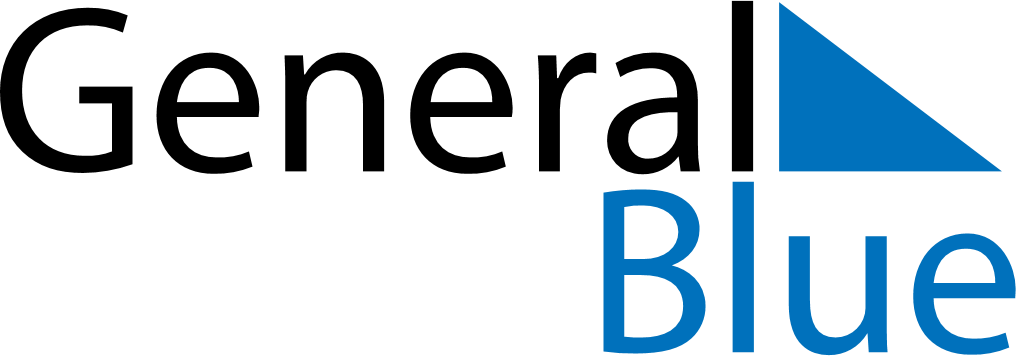 July 2024July 2024July 2024July 2024July 2024July 2024Kirk Braddan, Isle of ManKirk Braddan, Isle of ManKirk Braddan, Isle of ManKirk Braddan, Isle of ManKirk Braddan, Isle of ManKirk Braddan, Isle of ManSunday Monday Tuesday Wednesday Thursday Friday Saturday 1 2 3 4 5 6 Sunrise: 4:49 AM Sunset: 9:54 PM Daylight: 17 hours and 4 minutes. Sunrise: 4:50 AM Sunset: 9:54 PM Daylight: 17 hours and 3 minutes. Sunrise: 4:51 AM Sunset: 9:53 PM Daylight: 17 hours and 2 minutes. Sunrise: 4:52 AM Sunset: 9:53 PM Daylight: 17 hours and 0 minutes. Sunrise: 4:52 AM Sunset: 9:52 PM Daylight: 16 hours and 59 minutes. Sunrise: 4:53 AM Sunset: 9:51 PM Daylight: 16 hours and 57 minutes. 7 8 9 10 11 12 13 Sunrise: 4:54 AM Sunset: 9:51 PM Daylight: 16 hours and 56 minutes. Sunrise: 4:56 AM Sunset: 9:50 PM Daylight: 16 hours and 54 minutes. Sunrise: 4:57 AM Sunset: 9:49 PM Daylight: 16 hours and 52 minutes. Sunrise: 4:58 AM Sunset: 9:48 PM Daylight: 16 hours and 50 minutes. Sunrise: 4:59 AM Sunset: 9:47 PM Daylight: 16 hours and 48 minutes. Sunrise: 5:00 AM Sunset: 9:46 PM Daylight: 16 hours and 45 minutes. Sunrise: 5:02 AM Sunset: 9:45 PM Daylight: 16 hours and 43 minutes. 14 15 16 17 18 19 20 Sunrise: 5:03 AM Sunset: 9:44 PM Daylight: 16 hours and 41 minutes. Sunrise: 5:04 AM Sunset: 9:43 PM Daylight: 16 hours and 38 minutes. Sunrise: 5:06 AM Sunset: 9:42 PM Daylight: 16 hours and 36 minutes. Sunrise: 5:07 AM Sunset: 9:41 PM Daylight: 16 hours and 33 minutes. Sunrise: 5:08 AM Sunset: 9:39 PM Daylight: 16 hours and 30 minutes. Sunrise: 5:10 AM Sunset: 9:38 PM Daylight: 16 hours and 28 minutes. Sunrise: 5:11 AM Sunset: 9:37 PM Daylight: 16 hours and 25 minutes. 21 22 23 24 25 26 27 Sunrise: 5:13 AM Sunset: 9:35 PM Daylight: 16 hours and 22 minutes. Sunrise: 5:14 AM Sunset: 9:34 PM Daylight: 16 hours and 19 minutes. Sunrise: 5:16 AM Sunset: 9:32 PM Daylight: 16 hours and 16 minutes. Sunrise: 5:17 AM Sunset: 9:31 PM Daylight: 16 hours and 13 minutes. Sunrise: 5:19 AM Sunset: 9:29 PM Daylight: 16 hours and 10 minutes. Sunrise: 5:21 AM Sunset: 9:28 PM Daylight: 16 hours and 6 minutes. Sunrise: 5:22 AM Sunset: 9:26 PM Daylight: 16 hours and 3 minutes. 28 29 30 31 Sunrise: 5:24 AM Sunset: 9:24 PM Daylight: 16 hours and 0 minutes. Sunrise: 5:26 AM Sunset: 9:23 PM Daylight: 15 hours and 57 minutes. Sunrise: 5:27 AM Sunset: 9:21 PM Daylight: 15 hours and 53 minutes. Sunrise: 5:29 AM Sunset: 9:19 PM Daylight: 15 hours and 50 minutes. 